SRS АнонимайзерРуководство АдминистратораДисклеймер: Программное обеспечение является встраиваемым компонентом и не имеет графического пользовательского интерфейса. Конечный пользователь ПО – разработчики программного обеспечения, системные администраторы.АннотацияНастоящий документ содержит руководство для администратора по работе с программным обеспечением «Анонимайзер» (далее, компонент анонимайзер, анонимайзер или ПО). Назначением документа является описание назначения, архитектуры, доступа, настроек и диагностирования/устранения ошибок ПО. Назначение ПОНазначение программыSRS Анонимайзер предоставляет собой компонент, реализующий набор стратегий для обработки сообщений ряда стандартных и частных протоколов, используемых в секторе коммерческой авиации и основанных на интернет-протоколе HTTP (SOAP и REST). Обработка состоит в идентификации, удалении (маскировании) и восстановлении персональных данных, содержащихся в таких сообщениях. ПО реализует предметно-ориентированный язык (DSL) для упрощения работы с сообщениями и понижения требований к квалификации персонала, обслуживающего и дополняющего данное ПО. Функции программыSRS Анонимайзер (Далее – Анонимайзер) реализован на базе компонента «SRS Прокси» (далее – Прокси) и позволяет предотвратить утечку персональных данных за пределы периметра определяемого топологией развертывания ПО.Компонент Прокси принимает потоки данных на порты, заданные в конфигурации. При получении входного пакета данных Прокси определяет поддерживает ли Анонимайзер данный тип сообщения. При положительном ответе Прокси передает содержание запроса Анонимайзеру для обработки. Получив обработанный (анонимизированный) запрос, Прокси направляет его по назначению и ждет ответа. Получив (анонимизированный) ответ, Прокси передаёт его Анонимайзеру для де-анонимизации и, в заключение, отправляет обработанный ответ к источнику запроса. В случае, когда Анонимайзер не поддерживает анализ и модификацию запроса и ответа полученного пакета данных, Прокси пересылает запросы и ответы между источником и назначением без какого-либо анализа и модификации, используя при этом наиболее эффективный алгоритм для пересылки (streaming). Анонимайзер использует библиотеку стратегий анализа и обработки потоков данных. Библиотека стратегий состоит из файлов в формате YAML, которые Анонимайзер загружает и активирует в процессе запуска ПО. Каждый такой файл использует предметно-ориентированный язык (DSL) для выбора элементов в структуре сообщения для обработки, а также конкретные операции обработки. Реализация предметно-ориентированного языка (DSL) также «знает» как извлечь (или сохранить) из внешней базы данных информацию необходимую для вышеупомянутой обработки.Архитектура ПОНазначение (контекст)SRS Анонимайзер, вместе с компонентом SRS Прокси, реализует мини-платформу для перехвата, анализа и модификации потоков данных, используемых в секторе коммерческой авиации и основанный на протоколе HTTP, под-протоколах SOAP (XML) и REST (JSON). 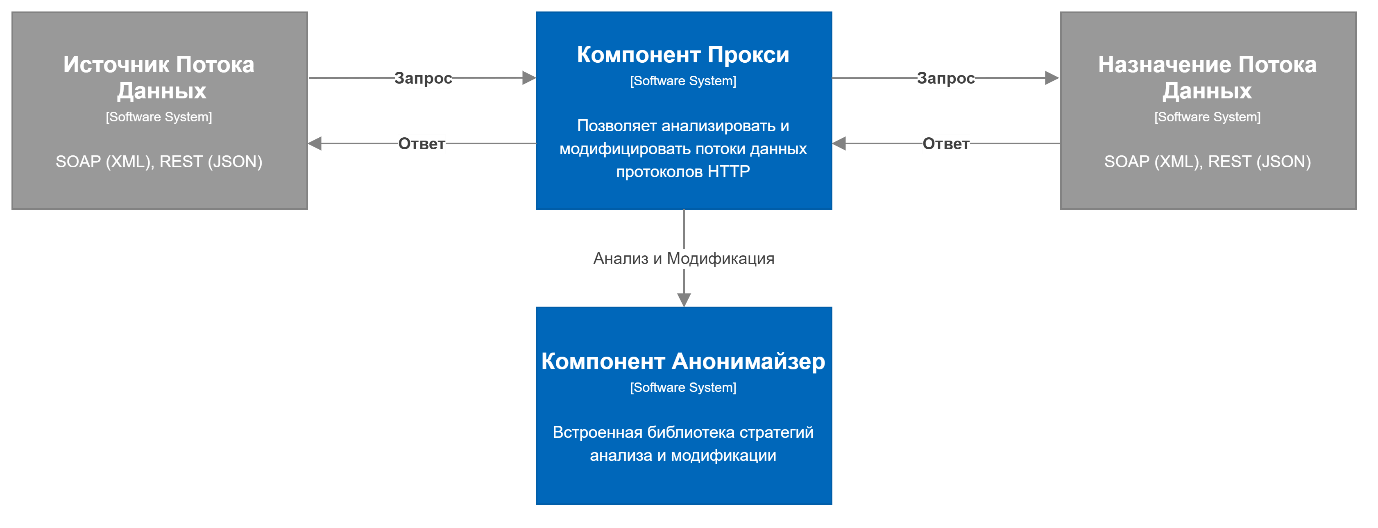 Системы потребители (источники потоков данных) взаимодействуют с системами обслуживания (назначение потоков данный) через ПО вместо того, чтобы взаимодействовать с друг другом непосредственно. Наличии ПО в этой цепочки коммуникаций делает возможными анализ и модификацию потока данных. Анонимайзер упрощает вышеуказанные анализ и модификацию за счет предоставления библиотеки стратегий для обработки сообщений, принадлежащих к популярным протоколам сектора коммерческой авиации, а также путем предоставления предметно-ориентированный языка (DSL) для разработки новых стратегий.Архитектура на уровне контейнераВ контексте контейнера ПО состоит из главного процесса анонимайзера, который использует базовые (системные) библиотеки наряду с библиотеками стратегий, файл конфигурации параметров ПО и систему логирования с ее собственным подмодулем конфигурации.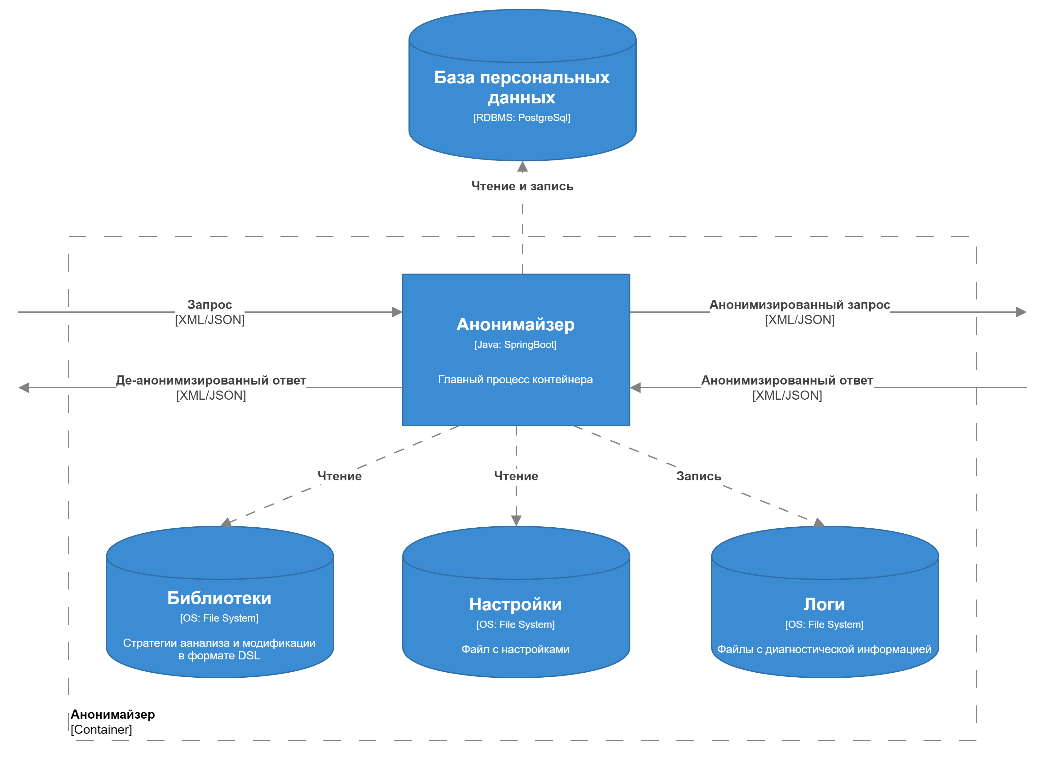 ПО также взаимодействует со внешней базой данных для получения и сохранения информации необходимой для обработки запросов и ответов. Архитектура на уровне компонентовКонтейнер ПО включает в себя компоненты, отвечающие за синтаксический анализ пакетов данных, среды выполнения предметно-ориентированного языка, а также дополнительные модули для чтения стратегий обработки и взаимодействия с базой персональных данных. 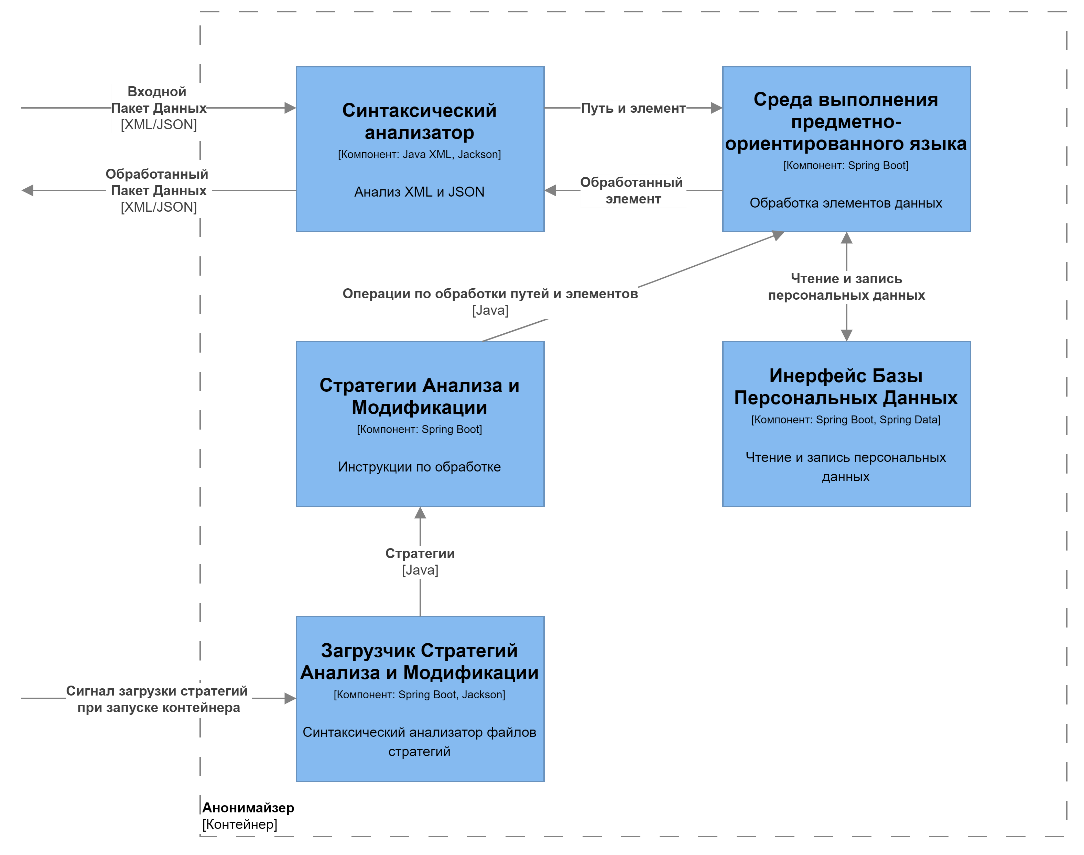 Все компоненты используют SpringBoot для сборки и управления зависимостями, в то время как синтаксические анализаторы используют библиотеки Java XML (встроенную в Java Virtual Machine Runtime) и Jackson FasterXML.Установка ПО и Средств Доступа к ПОКомпонент анонимайзер может быть установлен и выполнен следующими методами:Посредством выполнения в среде контейнеризатора приложений, например Docker или Podman. Этот метод рекомендуется для приложений, которые не предоставляют повышенных требований к надежности предоставляемых служб.Посредством выполнения в среде Java Runtime Environment (JRE). Этот метод рекомендуется для поддержки процессов разработки и отладки. Посредством выполнения в среде оркестровки контейнеризированных приложение с поддержкой автоматизации их развертывания, масштабирования и координации в условиях кластера, например Kubernetes. Следующие подразделы предоставляют детальные инструкции по установке, выполнению и доступа к среде выполнения для первого и второго из вышеуказанных методов. Производитель ПО предоставляет хостингу в среде Kubernetes в качестве отдельных услуг. Требования к необходимым техническим средствамВ случае каждого из трех вышеупомянутые методы установки, для обеспечения функционирования компонента прокси необходимо убедиться в доступности нижеперечисленных технических средств для каждого процесса ПО:Двух виртуальных процессоров с частотой 2.7 МГц,ОЗУ – не менее 4 Гб,ЖМД – не менее 10 Гб или в зависимости от конфигурации подсистемы логирования.Установка, выполнение и доступ в ПО в среде JREДля выполнения ПО в среде JRE, в дополнении к необходимым техническим средствам, требуется наличие:Операционной системы CentOS 7.2, Red Hat Enterprise Linux Server 7.2 или Ubuntu 18.04 LTSOpen JDK версия 11 доступная в пути среды операционной системы. Например, на операционной системе Ubuntu 18.04 LTS, установка Open JDK 11 производится посредством выполнения: sudo apt install default-jdk. Компонент прокси anonymizer-proxy-${version}.jar предоставленной производителем ПО в виде библиотеки JAR содержащую все необходимые библиотеки поддержки,Файл override.yaml с настройками ПО которые отличаются от настроек поставляемых с компонентом прокси по умолчанию (см. Настройка Параметров ПО) Само выполнение ПО осуществляется при помощи интерфейса командной строки (или с помощью скрипта) посредством следующей команды:java -jar anonymizer-proxy-${version}.jar --spring.config.additional-location=file:${path-to-config}/override.yamlгде,	${version} – версия библиотеки компонента прокси, в настоящее время 1.0.0	${path-to-config} – путь к файлу с настройками ПОПри успешном старте компонент прокси выведен на консоль следующее сообщение: Started Application in X.Y seconds (JVM running for X.Y)После этого компонент прокси готов к получению запросов на порты, открытые во время запуска. В процессе работы компонент будет выводить всю отладочную информацию на консоль. Установка, выполнение и доступ в ПО в среде Docker (Podman)Для выполнения ПО в среде Docker, в дополнении к необходимым техническим средствам, требуется наличие1:Операционной системы CentOS 7.2 или Red Hat Enterprise Linux Server 7.2,Подсистема Docker (версия 19.x или более недавняя) или Podman (версия 1.6.x или более недавняя) доступная в среде операционной системы,Архив изображения ПО anonymizer-proxy-${version}.tar предоставленной производителем ПО в виде архива TAR,Файл override.yaml с настройками ПО которые отличаются от настроек поставляемых с компонентом прокси по умолчанию (см. Настройка Параметров ПО) Само выполнение ПО осуществляется при помощи интерфейса командной строки (или с помощью скрипта) посредством следующей команды:docker run -p ${port}:{port} -v /tmp/config:/tmp/config \-e JAVA_ARGS=--spring.config.additional-location=file: ${path-to-config}/override.yaml \anonymizer-proxy:${version}где,	${version} – версия библиотеки компонента прокси, в настоящее время 1.0.0,${path-to-config} – путь к файлу с настройками ПО	${port} – порт слушателя согласно конфигурации По. При необходимости опция повторяется для других портов, указанных в конфигурации. При успешном старте контейнер прокси выведен на консоль следующее сообщение: Started Application in X.Y seconds (JVM running for X.Y)После этого контейнер прокси готов к получению запросов на порты, открытые во время запуска. В процессе работы контейнер будет выводить всю отладочную информацию на консоль. Настройка параметров ПОПО хранит все базовые настройки в файле application.yaml, который находится в корневом директории библиотеки JAR компонента. Пользователи ПО могут запросить полную версию application.yaml с каталогом всех настроек и их допустимых значений у производителя ПО. Для изменения параметров ПО пользователи могут создать дополнительный файл в формате YAML (например override. yaml) и поместить все желаемые настройку в данный файл, например:anonymizer:  db-driver-class-name: org.postgresql.Driver  db-url: jdbc:postgresql://localhost:5432/postgres  db-username: postgres  db-password: *****	  server-shutdown-timeout: 5000ms  pass-through: false  processing-queue-size: 10  idle-channel-timeout: 5m     routes:    - name: 'SOAP'      ingressPort: 2220      resolver: 'Generic'      services:        - name: 'SOAP Service'          baseUrl: 'https://some-service.com:443'          path: '/custom'Затем, пользователи могут указать на дополнительный файл настроек через опцию компонента --spring.config.additional-location как объяснено в Установка, Выполнение и Доступ к ПО в Среде JRE.Для логирования ПО использует библиотеку SLF4J и настройка уровней логирования осуществляется способом который является стандартным для Spring Boot: https://www.baeldung.com/spring-boot-logging. Производитель предоставляет базовую конфигурацию компонента логирования по отдельному запросу. Процедуры диагностики и устранения ошибок ПОПодсистема логирования служит основным источником для диагностики ошибок. По умолчанию, подсистема логирования выводит основную информацию о потоках данных и стратегий по их обработкам: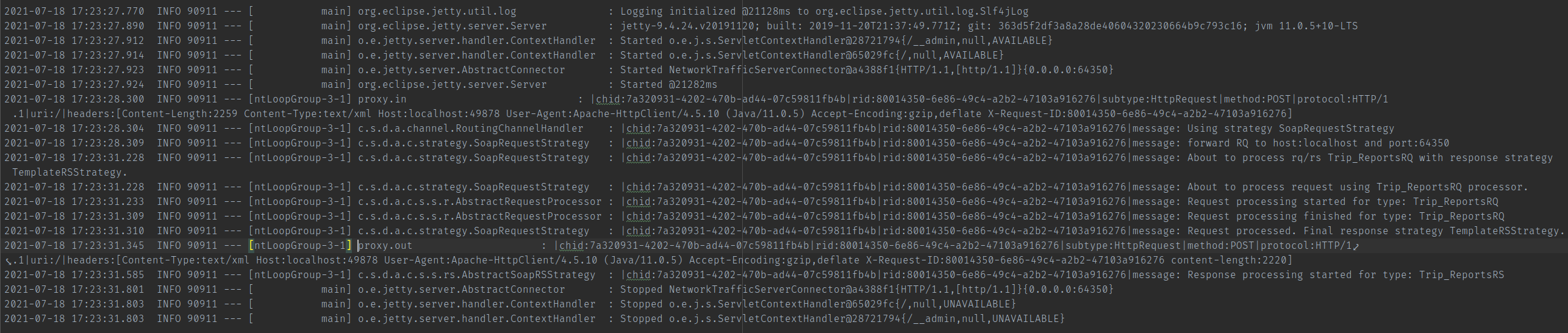 Неправильная конфигурация, нерабочее состояние систем назначения поток данных и проблемы со стратегиями обработки потоков данных являются основными источниками проблем данного ПО. Во всех этих случаях ПО выводит отладочную информацию на уровне ERROR или WARNING. Дополнительно, лог содержит трассировки стека для всех исключительных ситуаций на уровне JVM и ПО. В случае, когда необходима дополнительная отладочная информация, рекомендуется поменять уровень логирования с INFO на DEBUG.ПриложенияПриложение А – Изменение настроек ПОКак было объяснено в Установка ПО и Средств Доступа к ПО, базовые настройки ПО могут быть переопределены с командной строки с помощью файла override.yaml который имеет следующую структуру: anonymizer:  db-driver-class-name: org.postgresql.Driver  db-url: jdbc:postgresql://localhost:5432/postgres  db-username: postgres  db-password: *****	  server-shutdown-timeout: 5000ms  pass-through: false  processing-queue-size: 10  idle-channel-timeout: 5m     routes:    - name: 'SOAP'      ingressPort: 2220      resolver: 'Generic'      services:        - name: 'SOAP Service'          baseUrl: 'https://some-service.com:443'          path: '/custom'Основные изменения и добавления к override.yaml обычно состоят в определение новых или модификации существующих маршрутов (routes).Приложение Б – Файл базовых параметров логированияНижеприведенный базовый файл настроек логирования показывает ряд логгеров, уровень которых можно менять в случае необходимости получения более детальной отладочной информации.  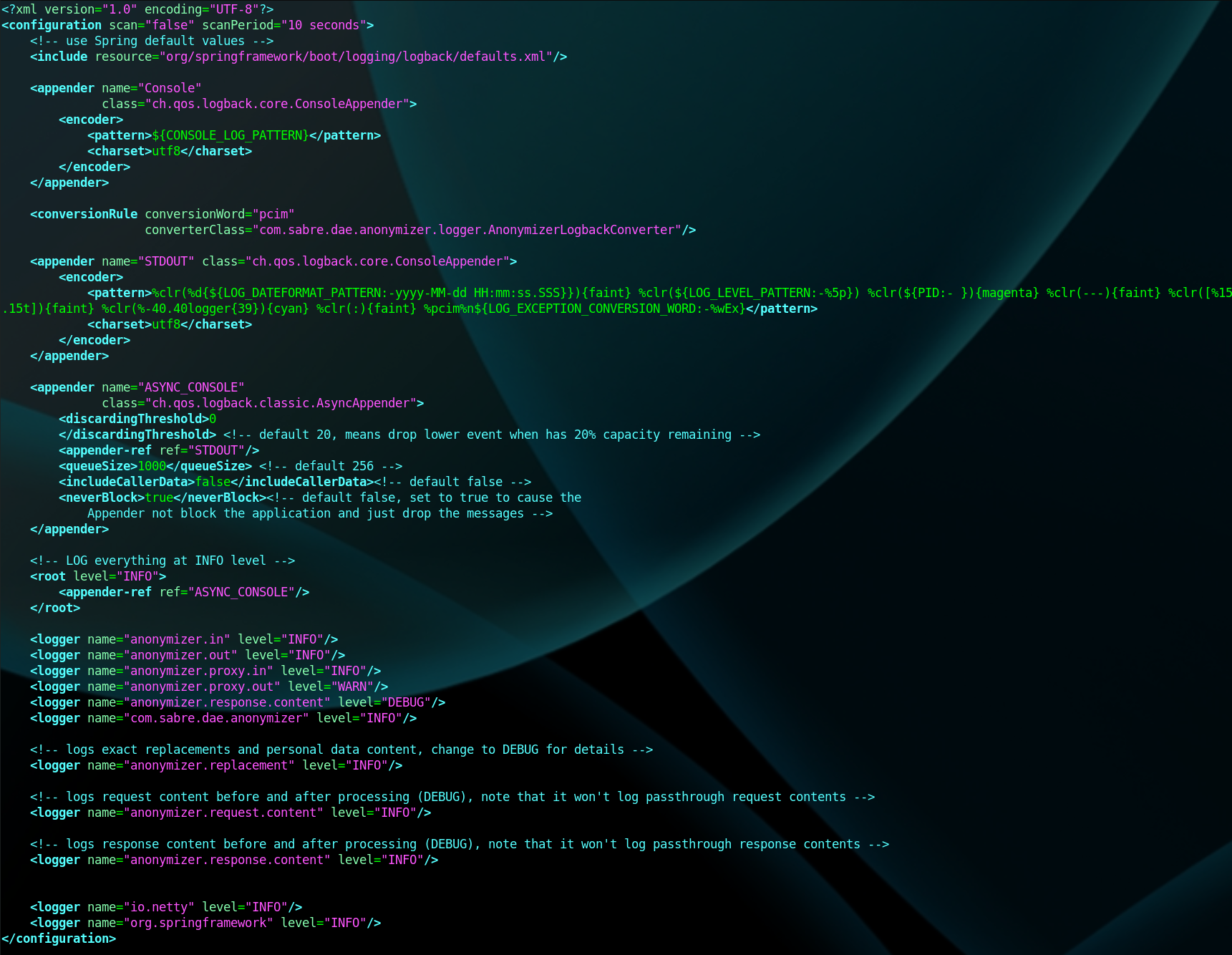 Наиболее полезные логгеры и их уровни:Приложение C – Сведения о схеме базы данныхИнструкции/скрипты по созданию таблиц и индексов:CREATE SEQUENCE personal_data_id_seq    INCREMENT 1    START 1    MINVALUE 1    MAXVALUE 9223372036854775807    CACHE 1;CREATE SEQUENCE pnr_info_id_seq    INCREMENT 1    START 1    MINVALUE 1    MAXVALUE 9223372036854775807    CACHE 1;CREATE SEQUENCE segment_info_id_seq    INCREMENT 1    START 1    MINVALUE 1    MAXVALUE 9223372036854775807    CACHE 1;CREATE SEQUENCE passenger_info_id_seq    INCREMENT 1    START 1    MINVALUE 1    MAXVALUE 9223372036854775807    CACHE 1;CREATE SEQUENCE passenger_additional_info_id_seq    INCREMENT 1    START 1    MINVALUE 1    MAXVALUE 9223372036854775807    CACHE 1;CREATE TABLE pnr_info(    id bigint NOT NULL DEFAULT nextval('pnr_info_id_seq'),    pnr character varying NOT NULL,    creation_date_time timestamp with time zone NOT NULL,    domestic_traffic boolean NOT NULL,    PRIMARY KEY (id),    UNIQUE(pnr));CREATE TABLE segment_info(    id bigint NOT NULL DEFAULT nextval('segment_info_id_seq'),    pnr_id bigint NOT NULL,    segment_identifier character varying NOT NULL,    creation_date_time timestamp with time zone NOT NULL,    departure_date date,    departure_airport character varying,    arrival_date date,    arrival_airport character varying,    flight_number character varying,    UNIQUE(pnr_id, segment_identifier),    PRIMARY KEY (id),    CONSTRAINT fk_pnr_info FOREIGN KEY(pnr_id) REFERENCES pnr_info(id));CREATE TABLE passenger_info(    id bigint NOT NULL DEFAULT nextval('passenger_info_id_seq'),    pnr_id bigint NOT NULL,    creation_date_time timestamp with time zone NOT NULL,    passenger_name_number character varying NOT NULL,    passenger_full_id character varying,    UNIQUE(pnr_id, passenger_name_number),    PRIMARY KEY (id),    CONSTRAINT fk_pnr_info FOREIGN KEY(pnr_id) REFERENCES pnr_info(id));CREATE TABLE passenger_additional_info(    id bigint NOT NULL DEFAULT nextval('passenger_additional_info_id_seq'),    pnr_id bigint NOT NULL,    creation_date_time timestamp with time zone NOT NULL,    segment_id bigint NOT NULL,    passenger_id bigint NOT NULL,    seat_number character varying,    frequent_flyer_number character varying,    bag_tag_number character varying,    ticket_number character varying,    UNIQUE(pnr_id, segment_id,passenger_id),    PRIMARY KEY (id),    CONSTRAINT fk_pnr_info FOREIGN KEY(pnr_id) REFERENCES pnr_info(id),    CONSTRAINT fk_passenger_info FOREIGN KEY(passenger_id) REFERENCES passenger_info(id),    CONSTRAINT fk_segment_info FOREIGN KEY(segment_id) REFERENCES segment_info(id));CREATE TABLE personal_data(    id bigint NOT NULL DEFAULT nextval('personal_data_id_seq'),    pnr_id bigint NOT NULL,    segment_id bigint,    passenger_id bigint,    owner_passenger_id bigint,    sequential_number integer,    field_name character varying,    data character varying,    data_anonymized character varying,    PRIMARY KEY (id),    UNIQUE(pnr_id, segment_id, passenger_id, owner_passenger_id, sequential_number, field_name),    CONSTRAINT fk_pnr_info FOREIGN KEY(pnr_id) REFERENCES pnr_info(id),    CONSTRAINT fk_segment_info FOREIGN KEY(segment_id) REFERENCES segment_info(id),    CONSTRAINT fk_passenger_info FOREIGN KEY(passenger_id) REFERENCES passenger_info(id),    CONSTRAINT fk_owner_passenger_info FOREIGN KEY(owner_passenger_id) REFERENCES passenger_info(id));CREATE TABLE session_state(    security_token character varying NOT NULL,    pnr character varying NOT NULL,    creation_date_time timestamp with time zone NOT NULL,    PRIMARY KEY (security_token, pnr));CREATE INDEX idx_pnr_info_pnr ON pnr_info(pnr);CREATE INDEX idx_personal_data_pnr_id ON personal_data(pnr_id);CREATE INDEX idx_session_state_session_token ON session_state (security_token);Инструкции по созданию вспомогательных SQL функций:CREATE SEQUENCE uid_id_seq    INCREMENT 1    START 1    MINVALUE 1    MAXVALUE 2147483647    CACHE 1;CREATE TABLE uid(    id integer NOT NULL DEFAULT nextval('uid_id_seq'),    uid character varying,    creation_date_time timestamp with time zone default now(),    PRIMARY KEY (id),    UNIQUE(uid));CREATE INDEX uid_index ON uid(uid);CREATE OR REPLACE FUNCTION public.generate_uid(    size integer DEFAULT 29)    RETURNS text    LANGUAGE 'plpgsql'    COST 100    VOLATILEAS $BODY$DECLARE    characters TEXT := 'ABCDEFGHIJKLMNOPQRSTUVWXYZ';    l INT := length(characters);    i INT := 0;    output TEXT := '';BEGIN    WHILE i < size LOOP--          floor(random()* (high-low + 1) + low)::int gives int from low to high            output := output || substr(characters,floor(random()* (l) + 1)::int , 1);            i := i + 1;        END LOOP;    RETURN output;END;$BODY$;CREATE OR REPLACE FUNCTION public.get_uid(    length integer DEFAULT 29)    RETURNS text    LANGUAGE 'plpgsql'    COST 100    VOLATILEAS $BODY$DECLARE    res TEXT;    notexists integer := 1;BEGIN    res := generate_uid(length);    while notexists = 1 loop            IF EXISTS (SELECT * FROM uid WHERE uid = res) THEN                res := generate_uid(length);            ELSE                INSERT INTO uid (uid) VALUES (res);                notexists := 0;            END IF;        end loop;    return res;END$BODY$;ЛоггерУровеньКраткое описание диагностической информацииanonymizer.in, anonymizer.proxy.inINFOДетали части начала запроса (метод, URI, протокол, заголовки)DEBUGТрассирование частей содержания и концовки запросаanonymizer.out, anonymizer.proxy.outINFOДетали части начала ответа (метод, URI, протокол, заголовки)DEBUGТрассирование частей содержания и концовки ответаanonymizer.request.contentDEBUGСодержание запросаanonymizer.response.contentDEBUGСодержание ответа